ПРИКАЗ № 91-О«12» сентября 2018 г.О внесении изменений в приказ от 05.12.2017 №86-О«О порядке применения бюджетной классификации Российской Федерации в части, относящейся к бюджету муниципального образования «Город Майкоп»В соответствии с абзацем 5 пункта 4 статьи 21 Бюджетного кодекса Российской Федерации  п р и к а з ы в а ю:Внести в таблицу «Уникальные, направления расходов, увязанные с программными (непрограммными) целевыми статьями расходов бюджета» приложения № 3 к приказу Финансового управления администрации муниципального образования «Город Майкоп» от 05.12.2017 №86-О «О порядке применения бюджетной классификации Российской Федерации в части, относящейся к бюджету муниципального образования «Город Майкоп» следующие изменения:строку:изложить в следующей редакции:после строки:добавить строки:2. Отделу финансово - правового, методологического и информационного обеспечения (Крамаренко И.В.) разместить настоящий приказ на официальном сайте Администрации МО «Город Майкоп» (http://www.maikop.ru).3. Контроль за исполнением настоящего приказа возложить на заместителя руководителя Ялину Л.В.4. Приказ «О внесении изменений в приказ от 05.12.2017 №86-О «О порядке применения бюджетной классификации Российской Федерации в части, относящейся к бюджету муниципального образования «Город Майкоп» вступает в силу со дня подписания. Руководитель                          		                   В.Н.ОрловАдминистрация муниципального образования «Город Майкоп»Республики АдыгеяФИНАНСОВОЕ УПРАВЛЕНИЕ385000, г. Майкоп, ул. Краснооктябрьская, 21тел. 52-31-58,  e-mail: fdmra@maikop.ru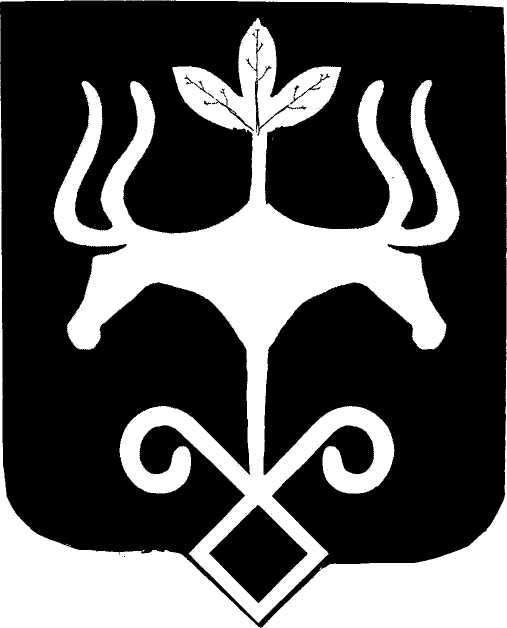 Адыгэ РеспубликэмМуниципальнэ образованиеу «Къалэу Мыекъуапэ» и АдминистрациеИФИНАНСОВЭ ИУПРАВЛЕНИЕ385000, къ. Мыекъуапэ,  ур. Краснооктябрьскэр, 21тел. 52-31-58,  e-mail: fdmra@maikop.ru01380Приобретение неисключительных прав на использование программных продуктов MicrosoftПо данному направлению расходов отражаются расходы в рамках основного мероприятия «Организационно–методическое и правовое обеспечение процесса информатизации Администрации муниципального образования «Город Майкоп» муниципальной программы «Информатизация Администрации муниципального образования «Город Майкоп» на 2018-2020 годы» на приобретение неисключительных прав на использование программных продуктов Microsoft01380Приобретение неисключительных прав на использование программных продуктовПо данному направлению расходов отражаются расходы в рамках основного мероприятия «Организационно–методическое и правовое обеспечение процесса информатизации Администрации муниципального образования «Город Майкоп» муниципальной программы «Информатизация Администрации муниципального образования «Город Майкоп» на 2018-2020 годы» на приобретение неисключительных прав на использование программных продуктов S0532Берегоукрепление правого и левого берега реки Белой в городе Майкопе (строительство объекта капитального строительства: «Берегоукрепление правого и левого берега реки Белой в г. Майкопе Республики Адыгея») (за счет средств местного бюджета)По данному направлению отражаются расходы на берегоукрепление правого и левого берега реки Белой в городе Майкопе (строительство объекта капитального строительства: «Берегоукрепление правого и левого берега реки Белой в г. Майкопе Республики Адыгея») (за счет средств местного бюджета)S0550Частичная компенсация расходов на повышение оплаты труда работников бюджетной сферыПо данному направлению расходов отражаются расходы в рамках основного мероприятия «Предоставление качественного и доступного дополнительного образования» подпрограммы «Развитие система дополнительного образования» муниципальной программы «Развитие системы образования муниципального образования «Город Майкоп» на 2018-2020 годы» на частичную компенсацию расходов на повышение оплаты труда работников бюджетной сферыS0551Частичная компенсация расходов на повышение оплаты труда работников бюджетной сферы (за счет республиканского бюджета)По данному направлению расходов отражаются расходы в рамках основного мероприятия «Предоставление качественного и доступного дополнительного образования» подпрограммы «Развитие система дополнительного образования» муниципальной программы «Развитие системы образования муниципального образования «Город Майкоп» на 2018-2020 годы» на частичную компенсацию расходов на повышение оплаты труда работников бюджетной сферы (за счет средств республиканского бюджета)S0552Частичная компенсация расходов на повышение оплаты труда работников бюджетной сферы (за счет местного бюджета)По данному направлению расходов отражаются расходы в рамках основного мероприятия «Предоставление качественного и доступного дополнительного образования» подпрограммы «Развитие система дополнительного образования» муниципальной программы «Развитие системы образования муниципального образования «Город Майкоп» на 2018-2020 годы» на частичную компенсацию расходов на повышение оплаты труда работников бюджетной сферы (за счет средств местного бюджета)S0560Частичная компенсация расходов для доведения минимального размера оплаты труда до уровня, установленного федеральным законодательством в 2018 годуПо данному направлению расходов отражаются расходы в рамках основного мероприятия «Предоставление качественного и доступного дошкольного образования» подпрограммы «Развитие системы дошкольного образования» муниципальной программы «Развитие системы образования муниципального образования «Город Майкоп» на 2018-2020 годы»  на частичную компенсацию расходов для доведения минимального размера оплаты труда до уровня, установленного федеральным законодательством в 2018 годуS0561Частичная компенсация расходов для доведения минимального размера оплаты труда до уровня, установленного федеральным законодательством в 2018 году (за счет республиканского бюджета)По данному направлению расходов отражаются расходы в рамках основного мероприятия «Предоставление качественного и доступного дошкольного образования» подпрограммы «Развитие системы дошкольного образования» муниципальной программы «Развитие системы образования муниципального образования «Город Майкоп» на 2018-2020 годы»  на частичную компенсацию расходов для доведения минимального размера оплаты труда до уровня, установленного федеральным законодательством в 2018 году (за счет средств республиканского бюджета)S0562Частичная компенсация расходов для доведения минимального размера оплаты труда до уровня, установленного федеральным законодательством в 2018 году (за счет местного бюджета)По данному направлению расходов отражаются расходы в рамках основного мероприятия «Предоставление качественного и доступного дошкольного образования» подпрограммы «Развитие системы дошкольного образования» муниципальной программы «Развитие системы образования муниципального образования «Город Майкоп» на 2018-2020 годы»  на частичную компенсацию расходов для доведения минимального размера оплаты труда до уровня, установленного федеральным законодательством в 2018 году (за счет средств местного бюджета)